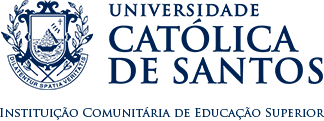 FORMULÁRIO PARA ANÁLISE DE CONDIÇÃO SOCIOECONÔMICADEPARTAMENTO DE FINANCIAMENTO ESTUDANTIL – DFEEDITAL Nº 10/2021 – ANEXO II1. DADOS PESSOAIS DO ESTUDANTE / REQUERENTE1.1 Nome completo: ____________________________________________________________________1.2 Idade: _____________________________ Curso: _______________________________________ Série/semestre: ___________________________________ Período:  M ( )   T ( )   N ( )1.3 Endereço: ________________________________________________________________________ CEP: ______________________________ Bairro: ________________________________________ Cidade: ____________________________ UF: _____ Telefone: (  ) __________________________Celular: (  )  _______________________ E-mail: __________________________________________1.4 Filiação: __________________________________________________________________________ _________________________________________________________________________________1.5 Estado Civil: solteiro (   )  casado (   )  viúvo (   )  divorciado (   )  separado (   )  outro (   ), neste caso, especifique ___________________________________________________________________________1.6 Residência: própria (   )  alugada (   )  financiada (   )  em construção (   )  cedida (   )1.7 Empresa onde trabalha: _____________________________________________________________ Endereço: ____________________________________Cidade: ______________________ UF: ____E-mail: _________________________Telefone: (  ) ______________ Fax: (  ) __________________1.8 Cargo: _____________________________ Horário de trabalho: _____________________________1.9 Estagia? Sim (   )  Não (   )  É remunerado? Sim (   ) Não (   )Local do estágio: _______________________________________ Horário:_____________________ Endereço: ________________________________________________________________________Cidade: ________________________Telefone: (  ) ________________ Fax: (  ) ________________1.10 Meio de transporte de sua residência à Universidade: ônibus (   )  motocicleta (   )   bicicleta (   ) carro próprio (   )  carro de colega (   )   a pé (   )1.11 Frequenta outro curso? Sim (   )  Não (   )  Se sim, qual? __________________________________ em que instituição? _________________________________________________________________1.12 Recebe alguma ajuda financeira? Sim (   ) Não (   )De quem? _______________________________________________________________________Grau de parentesco ou relação: ______________________________________________________1.13 Foi bolsista da Universidade no ano anterior? Sim (   )  Não (   ) Percentual: __________________ 1.14 Tem bolsa de outra instituição? Sim (   ) Não (   )Nome da instituição:  ___________________________________________Percentual: __________2. QUADRO ECONÔMICO FAMILIAR2.1. Relacione as pessoas que moram com você.2.2. Renda Familiar – Transcreva números inteiros, abandonando os centavos.2.3. Despesas Dedutíveis – Transcreva números inteiros, abandonando os centavos.3. PATRIMÔNIO FAMILIARRelacione os bens possuídos (casas, apartamentos, terrenos, automóveis, motos ou outros veículos próprios) por qualquer um dos componentes do quadro familiar (imóveis, informe o valor venal; veículos, informe marca, ano de fabricação e placas). ___________________________________________________________________________________ ___________________________________________________________________________________ ___________________________________________________________________________________ ___________________________________________________________________________________4. INFORMAÇÕES COMPLEMENTARESNúmero de filhos que não moram com você, mas que dependem financeiramente de você:Nome: _______________________________ Idade: ______ Estuda Sim (   ) Não (   ) Grau: ______Nome: _______________________________ Idade: ______ Estuda Sim (   ) Não (   ) Grau: ______Nome: _______________________________ Idade: ______ Estuda Sim (   ) Não (   ) Grau: ______ Declaro, para efeitos legais, que as informações fornecidas correspondem à realidade e autorizo a Universidade Católica de Santos a proceder às sindicâncias que forem necessárias para verificação dessas informações.	Santos, 	de 	de AssinaturaRelação de documentosNome aluno(a):                                                                                                No matríc.: RG e CPF do estudante e dos membros do grupo familiar Certidão de Nascimento dos membros do grupo familiar em caso de menores de idade que não tenham o RG Certidão de Casamento do estudante se for o casoComprovante de residência do estudante e dos membros do grupo familiar ou declaração de domicílio (se não houver comprovante) mesmo que seja menor de idade.Imposto de RendaCTPS – Carteira de Trabalho do estudante e dos membros do grupo familiar. (Páginas: Foto, identificação, registro de contrato ou último registro de contrato se for o caso, página subsequente mesmo que em branco)Holerites dos 3 últimos meses de cada um dos participantes da renda familiar. (Nos casos sem vínculo trabalhista poderá ser declaração de empresa, sindicato ou cooperativa. Se aposentados ou pensionistas, comprovante do recebimento da aposentadoria ou pensão. Se autônomos, liberais e/ou comerciantes deverão juntar cópia da Declaração do Imposto de Renda ou Declaração Comprobatória de Percepção de Rendimentos (DECORE) dos últimos 03 meses assinada por contador ou técnico contábil inscrito no CRC.)Declarações de receita de próprio punho, se não houver documentos constantes do item anterior, com firma reconhecida em cartórioComprovante de separação ou divórcio dos pais, ou certidão de óbito, no caso de um deles não constar do grupo familiar do candidato por essas razões;Recibo de aluguel, prestação da casa própria ou declaração do proprietário, com firma reconhecida em cartório, se imóvel cedidoRecibo de condomínio (se não estiver discriminado no recibo de aluguel)Conta de águaConta de luzComprovante da prestação mensal do IPTUConta(s) de telefone(s) / internet / TVRecibos de escolas, cursos, faculdades, exceto do(a) pretendenteComprovantes de transporte (escolar, fretamento)Comprovantes de SaúdeComprovantes de acordos (com a SVSL, cartão de crédito, cheque especial, empréstimos bancários)número pré-nome parentesco idade grau instrução profissão trabalha motivo (caso não trabalhe)123456númeropré-nomesalário brutooutras receitas0estudante/requerente123456TOTAL 1A =B =Tipos de despesasValor em reaisImposto de Renda na fontePrevidênciaHabitaçãoCondomínioÁguaLuzIPTUTelefoneEducaçãoTransporteTOTAL 2Saúde *Acordo c/ UNISANTOSOutros * 